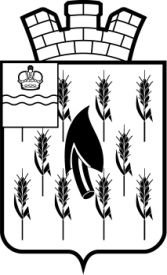 СОБРАНИЕ ПРЕДСТАВИТЕЛЕЙГОРОДСКОГО ПОСЕЛЕНИЯ«ПОСЕЛОК ВОРОТЫНСК»РЕШЕНИЕРассмотрев информацию прокуратуры Бабынинского района от 28. 12.2022 № 20-46-2022 о приведении в соответствие нормативных правовых актов требованиям действующего законодательства, экспертное заключение правового управления администрации Губернатора Калужской области от 19.10.2022г. № 1756-Б-03/2022, в соответствии с Законом Калужской области от 03.12.2007 г. № 382-ОЗ «О муниципальной службе в Калужской области», Законом Калужской области от 27.12.2006 г. № 276-ОЗ «О Реестре муниципальных должностей и муниципальных должностей муниципальной службы и отдельных вопросах регулирования оплаты труда лиц, замещающих муниципальные должности, муниципальные должности муниципальной службы в Калужской области»     Собрание представителей РЕШИЛО:1. Утвердить Реестр (перечень) муниципальных должностей и муниципальных должностей муниципальной службы органов местного самоуправления городского поселения «Поселок Воротынск» (приложение № 1).2. Утвердить Положения об условиях оплаты труда лиц, замещающих муниципальные  должности и муниципальные должности муниципальной службы городского поселения «Поселок Воротынск» (приложение № 2).3. Признать утратившими силу решение Собрания представителей ГП «Поселок Воротынск от 02.10.2019 № 23 «Об утверждении Перечня муниципальных должностей, муниципальных должностей муниципальной службы и Положения о системе оплаты труда лиц, замещающих муниципальные должности и муниципальные должности муниципальной службы ГП «Поселок Воротынск»;4. Настоящее решение вступает в силу с даты подписания и подлежит официальному опубликованию.Приложение № 1к решению Собрания представителейГП «Поселок Воротынск»От 09.03. 2023 г. № 06 Реестр (перечень) муниципальных должностей и муниципальных должностей муниципальной службы органов местного самоуправлениягородского поселения «Поселок Воротынск» Реестр (перечень) муниципальных должностей и муниципальных должностей муниципальной службы органов местного самоуправления ГП «Поселок Воротынск» (далее – перечень)  обусловлен статусом муниципального образования и содержит наименования муниципальных должностей и муниципальных должностей муниципальной службы ГП «Поселок Воротынск», классифицированных по категориям муниципальных должностей муниципальной службы в соответствии с законодательством Калужской области.Перечень наименований муниципальных должностейГлава муниципального образованияПредседатель представительного органаДепутат2. Перечень наименований муниципальных должностей муниципальной службы администрации городского поселения «Поселок Воротынск»Должности категории «руководители»Высшая группа должностейГлава администрацииЗаместитель главы администрации - начальник отделаДолжности категории «специалисты»Старшая группа должностейГлавный специалистВедущий специалистДолжности категории «обеспечивающие специалисты»Старшая группа должностейГлавный специалист 1 разрядаВедущий специалист 1 разрядаМладшая группа должностейСпециалист 1 разрядаСпециалист 2 разрядаСпециалист СпециалистПриложение № 2к решениюСобрания представителейМО «Поселок Воротынск»От 09.03.2023 г. № 06 Положения об условиях оплаты труда лиц, замещающих муниципальные  должности и муниципальные должности муниципальной службы городского поселения «Поселок Воротынск»Настоящее Положение устанавливает размеры должностных окладов лиц, замещающих муниципальные  должности на постоянной основе и муниципальные должности муниципальной службы ГП «Поселок Воротынск», а также условия оплаты труда в органах местного самоуправления ГП «Поселок Воротынск».1. Установить, что оплата труда лиц, замещающих муниципальные должности на постоянной основе, производится в виде денежного содержания, которое состоит из:-должностного оклада в соответствии с занимаемой должностью;-ежемесячной надбавки к должностному окладу за исполнение полномочий;-ежемесячной надбавки к должностному окладу за работу со сведениями, составляющими государственную тайну;-ежемесячного денежного поощрения;-единовременной выплаты при предоставлении ежегодного оплачиваемого отпуска;-материальной помощи;-премии за выполнение особо важных заданий.Должностной оклад лицам, замещающим муниципальные должности на постоянной основе, устанавливается в соответствии с приложением № 1 к настоящему Положению. Размеры  ежемесячной надбавки к должностному окладу за исполнение полномочий, ежемесячной надбавки к должностному окладу за работу со сведениями, составляющими государственную тайну, ежемесячного денежного поощрения, единовременной выплаты при предоставлении ежегодного оплачиваемого отпуска и материальной помощи, а также премий за выполнение особо важных заданий лицам, замещающим муниципальные должности на постоянной основе, устанавливаются распоряжением главы ГП «Поселок Воротынск».2. Установить, что оплата труда лиц, замещающих муниципальные должности муниципальной службы (далее - муниципальные служащие) производится в виде денежного содержания, которое состоит из:-должностного оклада в соответствии с замещаемой ими должностью муниципальной службы,-ежемесячной надбавки к должностному окладу за выслугу лет на муниципальной службе;-ежемесячной надбавки к должностному окладу за особые условия муниципальной службы;-ежемесячной надбавки к должностному окладу за работу со сведениями, составляющими государственную тайну;-ежемесячной надбавки к должностному окладу за классный чин;-единовременной выплаты при предоставлении ежегодного оплачиваемого отпуска;-материальной помощи;-премий за выполнение особо важных заданий.2.1. Должностной оклад муниципальным служащим устанавливается в соответствии с приложением № 1 к настоящему Положению. 2.2. Ежемесячная надбавка к должностному окладу муниципальным служащим за выслугу лет на муниципальной службе устанавливается в процентах от должностного оклада в зависимости от стажа муниципальной службы, определяемого в соответствии с действующим законодательством, и должна соответствовать размерам, установленным в приложении № 2 к настоящему Положению.2.3. Ежемесячная надбавка к должностному окладу за особые условия муниципальной службы устанавливается в процентах от должностного оклада в следующем размере:- по высшей группе должностей муниципальной службы - в размере от 100 до 250 процентов должностного оклада;- по старшей группе должностей муниципальной службы - в размере от 100 до 200 процентов должностного оклада;- по младшей группе должностей муниципальной службы - в размере от 80 до 150 процентов должностного оклада.Размер ежемесячной надбавки к должностному окладу за особые условия муниципальной службы муниципальным служащим устанавливается распоряжением администрации ГП «Поселок Воротынск».Размер ежемесячной надбавки к должностному окладу за особые условия муниципальной службы муниципальному служащему, замещающему должность главы администрации по контракту, устанавливается главой ГП «Поселок Воротынск».Ежемесячная надбавка к должностному окладу за особые условия муниципальной службы выплачивается пропорционально отработанному времени в расчетном месяце.2.4. Ежемесячная надбавка к должностному окладу за работу со сведениями, составляющими государственную тайну, выплачивается в размерах и порядке, определяемых в соответствии с законодательством Российской Федерации.2.5. Ежемесячная надбавка к должностному окладу за классный чин муниципальным служащим выплачивается ежемесячно за истекший месяц одновременно с выплатой денежного содержания, индексируется одновременно с должностным окладом.Ежемесячная надбавка к должностному окладу за классный чин муниципальным служащим устанавливается в размере в соответствии с приложением № 3 к настоящему Положению. 2.6. Единовременная выплата при предоставлении ежегодного оплачиваемого отпуска осуществляется в размере двух должностных окладов по письменному заявлению муниципального служащего.При разделении отпуска единовременная выплата при предоставлении ежегодного оплачиваемого отпуска выплачивается к любой его части по письменному заявлению муниципального служащего.Выплата единовременной выплаты при предоставлении ежегодного оплачиваемого отпуска муниципальным служащим осуществляется на основании распоряжения администрации ГП «Поселок Воротынск».Выплата единовременной выплаты при предоставлении ежегодного оплачиваемого отпуска муниципальному служащему, замещающему должность главы администрации по контракту, осуществляется на основании распоряжения главы ГП «Поселок Воротынск».2.7. Материальная помощь является единовременной выплатой, предоставляемой муниципальным служащим в течение календарного года в размере одного должностного оклада.Денежные средства, образовавшиеся в результате экономии фонда оплаты труда, могут направляться на выплату материальной помощи на социальные нужды муниципальным служащим администрации ГП «Поселок Воротынск».Общая сумма материальной помощи, выплачиваемая муниципальному служащему в течение календарного года не может превышать 3-х должностных окладов.Выплата материальной помощи производится на основании письменного заявления муниципального служащего.Муниципальным служащим, находящимся в отпуске по уходу за ребенком, материальная помощь не выплачивается.Выплата материальной помощи муниципальным служащим осуществляется на основании распоряжения администрации ГП «Поселок Воротынск».Выплата материальной помощи муниципальному служащему, замещающему должность главы администрации по контракту, осуществляется на основании распоряжения главы ГП «Поселок Воротынск».2.8. Порядок выплаты премии за выполнение особо важных заданий определяется Главой ГП «Поселок Воротынск» и Главой администрации ГП «Поселок Воротынск» с учетом обеспечения выполнения задач и функций органа местного самоуправления.2.9. Глава администрации вправе производить доплату муниципальному служащему при совмещении профессий (должностей), расширении зон обслуживания, увеличении объема работы или исполнении обязанностей временно отсутствующего работника без освобождения от работы, определенной трудовым договором.Размер доплаты устанавливается по соглашению сторон трудового договора с учетом содержания и (или) объема дополнительной работы.2.10. Глава администрации вправе осуществлять другие выплаты, предусмотренные федеральными законами и иными нормативными правовыми актами.3. Общий предельный размер средств, направляемых на оплату труда лиц, замещающих муниципальные должности на постоянной основе и муниципальных служащих (в расчете на год), зависит от предусмотренных в бюджете ГП «Поселок Воротынск» средств и не может превышать установленных Правительством Калужской области нормативов формирования расходов на оплату труда.4. В соответствии с законодательством размеры должностных окладов лиц, замещающих муниципальные должности на постоянной основе и муниципальных служащих, увеличиваются (индексируются) одновременно с увеличением (индексацией) должностных окладов лиц, замещающих должности государственной гражданской службы Калужской области.Приложение № 1к Положениюоб условиях оплаты труда лиц, замещающих муниципальные  должности и муниципальные должности муниципальной службыгородского поселения «Поселок Воротынск»Размеры должностных окладов муниципальных должностейи муниципальных должностей муниципальной службы ГП «Поселок Воротынск»Приложение № 2к Положениюоб условиях оплаты труда лиц, замещающих муниципальные  должности и муниципальные должности муниципальной службыгородского поселения «Поселок Воротынск»Размер ежемесячной надбавки к должностному окладу за выслугу лет на муниципальной службеПриложение № 3к Положениюоб условиях оплаты труда лиц, замещающих муниципальные  должности и муниципальные должности муниципальной службыгородского поселения «Поселок Воротынск»Размеры ежемесячной надбавки к должностному окладу за классный чин муниципальным служащим администрации ГП «Поселок Воротынск»09 марта  2023 года№ 06 Об утверждении Реестра (перечня) муниципальных должностей, муниципальных должностей муниципальной службы и Положения об условиях оплаты труда лиц, замещающих муниципальные должности и муниципальные должности муниципальной службы в ГП «Поселок Воротынск»Глава ГП «Поселок Воротынск»О.И.ЛитвиноваНаименование должностиДолжностнойоклад (руб.)Депутат 12834Глава администрации                               17812Заместитель Главы администрации - начальник отдела14259Главный специалист                                9372Ведущий специалист                                8443Главный специалист 1 разряда                      8298Ведущий специалист 1 разряда                      7849Специалист 1 разряда                              7502Специалист 2 разряда                              7199Специалист 6916Стаж муниципальной службыВ процентах к должностному окладуот 1 года до 5 лет10от 5 до 10 лет15от 10 до 15 лет20свыше 15 лет30Наименование классного чина муниципальнойслужбыЕжемесячная надбавкак должностному окладуза классный чин (рублей в месяц)Действительный муниципальный советник 1 класса2594Действительный муниципальный советник 2 класса2459Действительный муниципальный советник 3 класса2312Муниципальный советник 1 класса               2122Муниципальный советник 2 класса               1983Муниципальный советник 3 класса               1841Советник муниципальной службы 1 класса        1792Советник муниципальной службы 2 класса        1633Советник муниципальной службы 3 класса        1480Референт муниципальной службы 1 класса        1258Референт муниципальной службы 2 класса        1053Референт муниципальной службы 3 класса        981Секретарь муниципальной службы 1 класса       970Секретарь муниципальной службы 2 класса       952Секретарь муниципальной службы 3 класса       917